LINKING YOUR CM/ECF ACCOUNT TO YOUR UPGRADED PACER ACCOUNTTo link your existing CM/ECF account to your upgraded PACER account: Go to the court’s CM/ECF site (https://ecf.flnb.uscourts.gov) and click the link to login.  You will be redirected to the PACER login screen.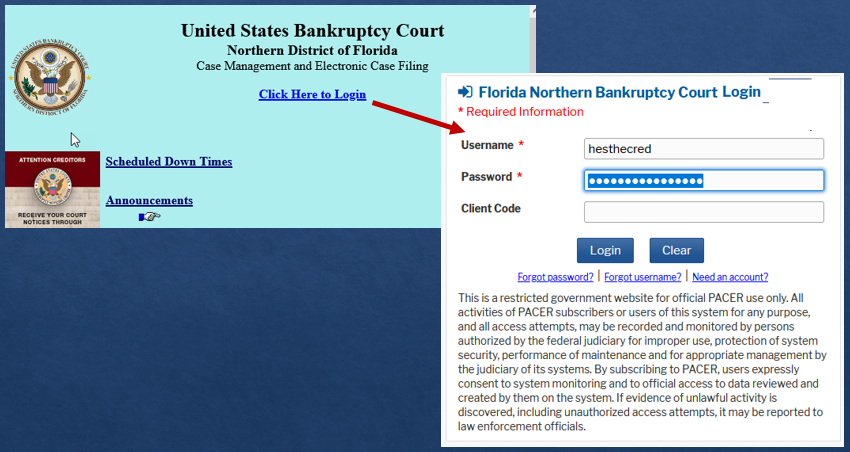 Enter your PACER login credentials.  Do not log on using a shared firm PACER account. Click Utilities then select My PACER Account. 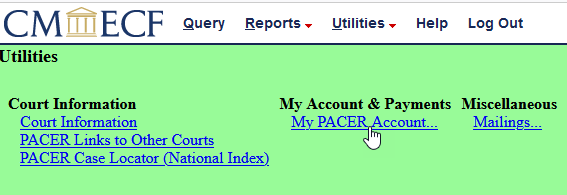 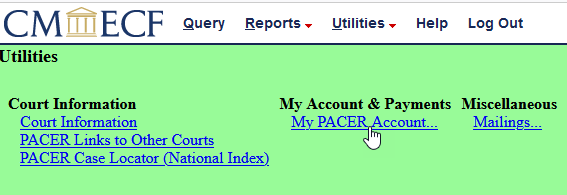 Select Link a CM/ECF Account to my PACER account.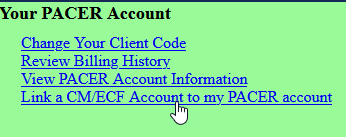 Enter your Florida Northern Bankruptcy Court CM/ECF login and password and click the Submit button. 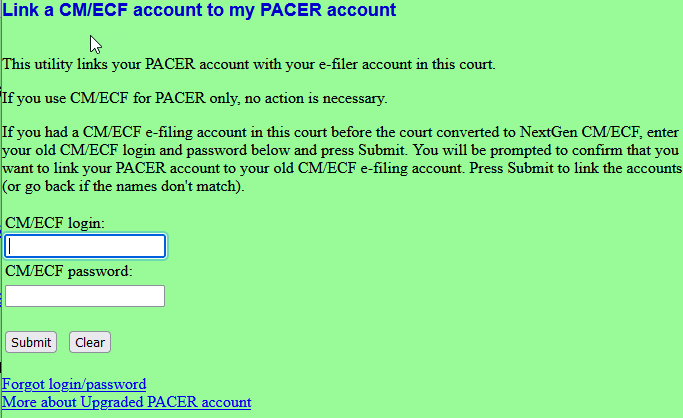 Confirm that the accounts to be linked are accurate and click the Submit button.  You will receive a message that the accounts have been linked successfully.  Refresh your screen or clear your cache and the Bankruptcy and Adversary menu options for filing should appear in the white menu bar at the top of your screen. 